«Утверждаю»                                                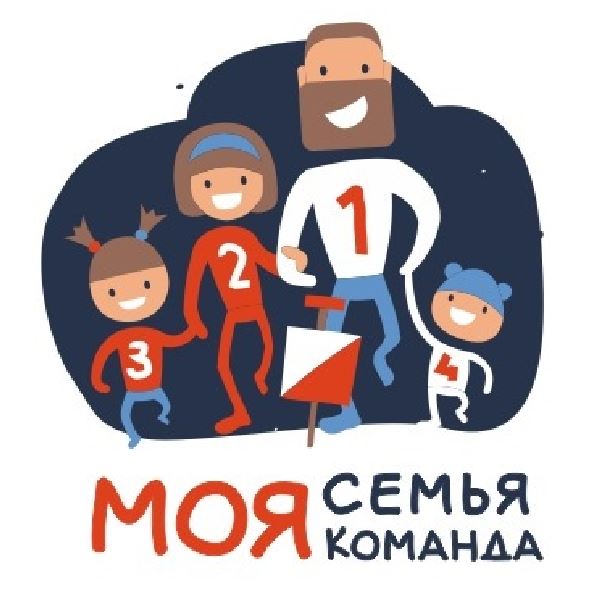 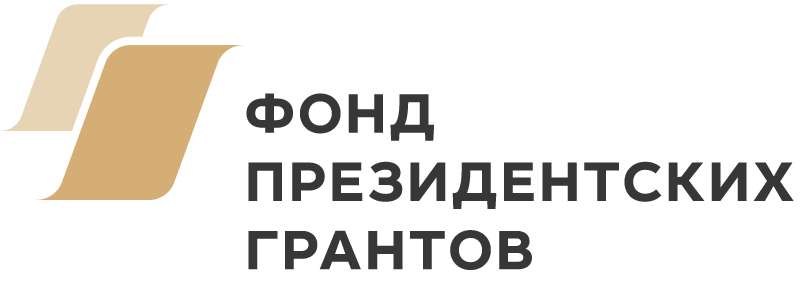 Президент РОО СФСО РТ    ______________ Сидоров А.А. «___»__________2019 г. ПОЛОЖЕНИЕ о 3-м этапе массовых соревнований по спортивному ориентированию проекта «Моя семья - моя команда» 1. ОПИСАНИЕ3-й этап проекта «Моя семья - моя команда» проводится по ориентированию на  лыжах. Дистанция будет состоять из двух частей: 1 часть – заданное направление; 2 часть – лыжная гонка с КП, на которых надо угадать загадки в виде теста и выбрать правильный ответ. Все участники получают карту и ЧИП и проходят дистанцию до конца вместе. Старт команд – раздельный через 1 минуту. 2. ЦЕЛИ И ЗАДАЧИ- пропаганда здорового образа жизни среди семей города Казани и Республики Татарстан путем их привлечения к активным занятиям спортивным ориентированием,- привлечение новых участников на соревнования по спортивному ориентированию,- увеличение узнаваемости спортивного ориентирования, как массового вида спорта и как вид семейного активного отдыха,- формирование спортивных семейных традиций.3. ОРГАНИЗАТОРЫ.        - Федерация спортивного ориентирования Республики Татарстан- Фонд-оператор президентских грантов по развитию гражданского общества- главный судья – Сидоров Алексей Анатольевич4. ВРЕМЯ И МЕСТО ПРОВЕДЕНИЯ СОРЕВНОВАНИЙ. Соревнования проводятся 22 декабря 2019 года в Горкинско–Ометьевском лесу.5. ПРОГРАММА СОРЕВНОВАНИЙ09.30 – 10.45 регистрация команд, выдача стартовых пакетов участникам11.00 – старт первых участников13.00 – награждение6. УЧАСТНИКИ СОРЕВНОВАНИЙ.К участию в соревнованиях допускаются команды, состоящие из одной семьи или имеющие родственные связи, в состав которых входит 2-5 человек, при условии обязательного участия одного ребенка.Семейные команды делятся на 3 категории:«Младшая» - в составе команды ребенок 0-8 лет (2011 г.р. и младше)«Средняя» - в составе команды ребенок 9-11 лет (2008-2010 г.р.)«Старшая» - в составе команды ребенок 12 лет и старше (2007 -2002 г.р.)      Ответственность за безопасность и сохранность жизни несовершеннолетних участников во время проведения соревнований возлагается на тренеров и родителей.Дополнительно вводится категория «Абсолют Мужчины», «Абсолют Женщины» - индивидуальное участие любых желающих по трассе старшей семейной категории.7. ЗАЯВКИ НА УЧАСТИЕ, РЕГИСТРАЦИЯ, ТРЕБОВАНИЯ К УЧАСТНИКАМ.Предварительная регистрация на соревнования проходит на сайте https://orgeo.ru/event/info/11192 до 22.00 19.12.2019 г. Все зарегистрированные участники должны получить стартовый пакет (номер, чип электронного хронометража, карта, нагрудный планшет для карты при необходимости) в день соревнований с 9.30 до 10.45 и показать оригинал медицинской справки, которая должна содержать печать выдавшего её учреждения, подпись и печать врача. В справке должно быть указано, что участник допущен к соревнованиям по спортивному ориентированию, лыжам или бегу. Справка должна быть оформлена не ранее 22 июля 2019 г. Лыжная экипировка у команд должна быть своя. Если у участников нет личного нагрудного планшета для ориентирования, его можно взять у организаторов, предварительно указав это в заявке на сайте. Зарегистрироваться на месте соревнований можно будет только при наличии свободных слотов.8. ОПРЕДЕЛЕНИЕ РЕЗУЛЬТАТОВРезультаты определяются по наименьшему времени, затраченному на прохождение дистанции заданного направления и лыжной гонки с прибавление штрафного времени на КП. За каждый не правильный ответ на контрольных пунктах лыжной гонки участникам будет добавляться 1 минута штрафа. Прохождение через каждый пункт обязательно каждым участником с разницей не более 1 минуты. 
9. НАГРАЖДЕНИЕСемейные команды, занявшие с 1 по 6 место в категориях «Младшая», «Средняя», «Старшая», награждаются ценными призами и дипломами. Все участники получают сертификаты об участии. Участники, занявшие с 1 по 3 место в категории «Абсолют», награждаются призами. Все дети получают медаль на финише.11. ФИНАНСОВЫЕ УСЛОВИЯ УЧАСТИЯ.Расходы по организации соревнований несут:- Федерация спортивного ориентирования Республики Татарстан- Фонд-оператор президентских грантов по развитию гражданского общества- Участники соревнованийРегистрационный взнос за участие одинаковый для всех категорий и зависит от срока оплаты:до 05.12.2019, руб.до 19.12.2019, руб.Регистрация на месте соревнований 22.12.2019, руб.150250350